   FICHE INSCRIPTION 2020/2021   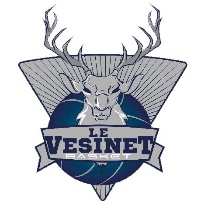 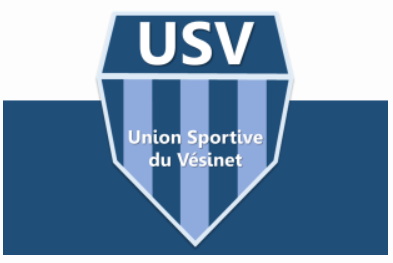 UNION SPORTIVE DU VESINET – Section BasketNotre site web : www.vesinet.basket.fr –email : inscriptionsusv78@gmail.comNOM : ……………………………………………………………………………		PRENOM :…………………………………………………NOM des parents (si différent) : ………………………………………………………………………………………………………………………..ADRESSE : ………………………………………………………………………………………………………………………………………………………………..CODE POSTAL : ………………………………………………………………		VILLE : ………………………………………………………DATE DE NAISSANCE : ………………………………………………		Nationalite : ………………………………………………LIEU de Naissance : ……………………………………………………..  ..Je souhaite :Attestation de paiement   :      oui              non       Attestation Carte Famille :      oui              non        Chaque licencié se doit de respecter certaines règles. Le basket est un sport collectif et le comportement de chacun a une influence sur la bonne marche de celui-ci. ‘(cf règlement intérieur qui fait partie intégrante du dossier d’inscription)Rappel: l’inscription reste soumise à l’approbation du Bureau Directeur, qui se réserve le droit de la refuser.Je règle ma cotisation annuelle soit ___________euros (par chèque*) à l’ordre de USV BASKET :      1 Chèque              2 Chèques                 3 Chèques                  AutresMerci d’inscrire au dos du chèque le nom de l’adhérentLa totalité des chèques est à remettre au moment de l’inscriptionSeuls les dossiers complets seront pris en compteCOORDONNEESPEREMERELICENCIEDomicileMobileE-MAIL